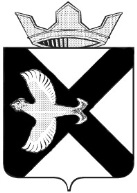 ДУМА МУНИЦИПАЛЬНОГО ОБРАЗОВАНИЯПОСЕЛОК БОРОВСКИЙРЕШЕНИЕ27 апреля 2022 г.                                                                                        № 237рп. БоровскийТюменского муниципального районаЗаслушав и обсудив информацию администрации муниципального образования поселок Боровский о  соблюдении физическими и юридическими лицами правил благоустройства территории поселка Боровский в части содержания территорий за 2021 год, руководствуясь ст. 23 Устава муниципального образования поселок Боровский, Дума муниципального образования поселок БоровскийРЕШИЛА:1. Информацию  администрации муниципального образования поселок Боровский о соблюдении физическими и юридическими лицами правил благоустройства территории поселка Боровский в части содержания территорий за 2021 год принять к сведению.2. Настоящее решение вступает в силу с момента подписания.Информация администрации о соблюдении физическими и юридическими лицами правил благоустройства территории поселка Боровский в части содержания территорий за 2021 годВ 2021году на административной комиссии Тюменского района рассматривалось 6 административных дел боровчан за нарушение Правил благоустройства:- размещение объявлений вне специальных мест -2 нарушения;- не принятие мер к уборке объектов благоустройства-4 нарушения;- выписано предупреждений и проведены устные беседы 184 человека.Всего административной комиссией рассмотрено 12 дел по Боровскому.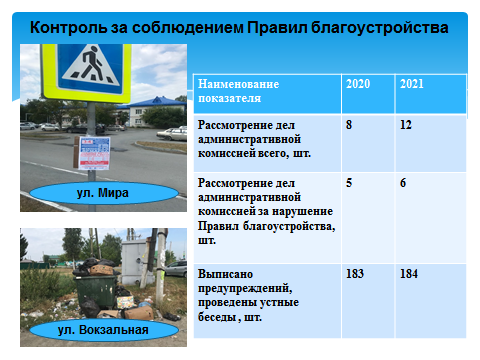 Об информации администрации муниципального образования поселок Боровский о соблюдении физическими и юридическими лицами правил благоустройства территории поселка Боровский в части содержания территорий за 2021 годПредседатель Думы В.Н.СамохваловПриложение к решению Думы муниципального образования поселок Боровский от 27.04.2022 № 237  В.Н.СамохваловПриложение к решению Думы муниципального образования поселок Боровский от 27.04.2022 № 237  